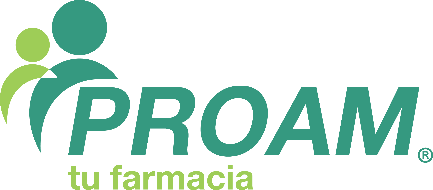 PROGRAMA DE ACCESIBILIDAD DE MEDICAMENTOS -PROAM-MINISTERIO DE SALUD PÚBLICA Y ASISTENCIA SOCIAL11 Av. A  11-57, ZONA 7 COLONIA LA VERBENAPBX. 2206-3806 FAX 2440-3198SOLICITUD DE APERTURASeñor (a): Gerente General, Programa de Accesibilidad de Medicamentos –PROAM–Nombre y apellidos: ________________________________________________________________________________de__________ años de edad, con Documento Personal de Identificación cuyo código único de identificación es: ___________________________________Actúo en mi calidad de: _____________________________________________________________,  y señalo como lugar para recibir notificaciones, citaciones y/o emplazamientos en: _________________________________________________________________________________, con número de teléfono: __________________________ y correo electrónico: __________________________________________________; ante usted atentamente;SOLICITO:Que se proceda a AUTORIZAR, _______________ Venta Social de Medicamentos, a mi representada cuya denominación o razón social es:__________________________________________________________________________________________________________________________________ ______________________________________________________, con código de afiliación en el Programa de Accesibilidad de Medicamentos -PROAM-, número:________________________________, y convenio de afiliación número:______________________________________, de fecha:__________, del mes de:______________________ del año:______________A ubicarse en la dirección (Aldea, paraje, cantón, barrio,  calle, avenida, calzada, municipio, departamento) ____________________________________________________________________________________________________________________________________________Observaciones: __________________________________________________________________________________________________________________________Declaro y juro que la información proporcionada en este formulario es exacta, en caso contrario me responsabilizo por el delito de perjurio. Artículo 459 del código penal decreto 17-73 del congreso de la república.Guatemala _______________de ______________________________de _______________,Nombre  y Apellidos del solicitante: ____________________________________________________________Firma: ________________________________________,  sello REQUISITOS DE APERTURA*Si la persona encargada de la venta no cuenta con el diploma de Dependiente de Farmacia o Auxiliar de Farmacia acreditado por las escuelas formadoras autorizadas por PROAM, o por las escuelas reconocidas por el MSPAS, el representante legal debe firmar una carta en donde se compromete a que el encargado reciba el curso dentro de los seis meses siguientes.**Condiciones y requisitos que debe cumplir el local comercialTamaño: superficie mínima de 2x3 metros.Construcción: techo y paredes de materiales resistentes.Servicios básicos: agua potable, sanitario y lavamanos.Ventilación: equipo de aire acondicionado o suficiente ventilación natural.Iluminación: suficiente iluminación, ya sea natural o artificial.Debe estar alejado de lugares que se consideren con riesgo de contaminación.USO EXCLUSIVO REGISTRO:Código de administrador: __________________________________________Establecimiento No._________________________________________________Guatemala, ____________, de________________________, de 20___________DocumentaciónObservacionesa.Solicitud de apertura firmada y sellada por el representante legal.---b.Acta de asamblea general (ordinaria o extraordinaria). En donde se faculta al Represéntate Legal de la Organización solicitar la apertura de un nuevo establecimiento.Copia certificadac.Nombramiento del  encargado(s) de la venta.Adjuntar copia de DPId.Copia de la tarjeta de salud o certificado médico vigente del encarado(s) de la venta.Presentar original para confrontare.Copia del diploma de dependiente o auxiliar de farmacia del encargado(s) de la venta*.Presentar original para confrontarf.El local comercial debe cumplir con las condiciones y requisitos establecidos para su funcionamiento**.Se realizará inspección al completar la documentación.g.Estar a mil metros de distancia de otro establecimiento afiliado a PROAM.Se realizará inspección al completar la documentación.h.Croquis (mapa digital o dibujo rápido) de la ubicación de la farmacia indicando calles, avenidas, puntos de referencia etc.---